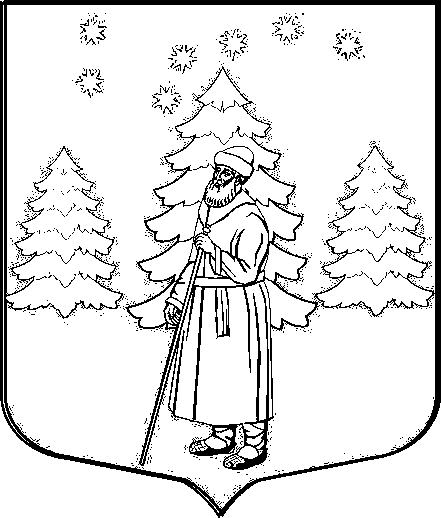 АДМИНИСТРАЦИЯ СУСАНИНСКОГО СЕЛЬСКОГО ПОСЕЛЕНИЯГАТЧИНСКОГО МУНИЦИПАЛЬНОГО РАЙОНАЛЕНИНГРАДСКОЙ ОБЛАСТИП О С Т А Н О В Л Е Н И Е  29.06.2023                                                         	       		                     № 225В соответствии с Федеральным законом от 27.07.2010 № 210-ФЗ «Об организации предоставления государственных и муниципальных услуг», Федеральным законом от 19.07.2018 № 204-ФЗ «О внесении изменений в Федеральный закон «Об организации предоставления государственных и муниципальных услуг» в части установления дополнительных гарантий граждан при получении государственных и муниципальных услуг», Федеральным законом от 06.10.2013 №131-ФЗ «Об общих принципах организации местного самоуправления в Российской Федерации», Постановлением администрации Сусанинского сельского поселения от 06.04.2011 № 78 «О Порядке разработки и утверждения Административных регламентов исполнения муниципальных функций и Административных регламентов предоставления муниципальных услуг муниципального образования «Сусанинское сельское поселение», руководствуясь Уставом муниципального образования «Сусанинское сельское поселение»П О С Т А Н О В Л Я Е Т:Внести в Административный регламент по предоставлению муниципальной услуги «Признание садового дома жилым домом и жилого дома садовым домом», утвержденный Постановлением администрации от 24.08.2022 № 286 следующие изменения:Приложение 1 к Административному регламенту изложить в редакции Приложения 1 к Настоящему постановлению;Пункт 2.9. Административного регламента изложить в следующей редакции: «2.9. Исчерпывающий перечень оснований для отказа в приеме документов, указанных в пункте 2.6 настоящего административного регламента, в том числе представленных в электронной форме:1) Представление неполного комплекта документов, необходимых в соответствии с законодательными или иными нормативными правовыми актами для оказания услуги, подлежащих представлению заявителем- документы содержат подтверждения, наличие которых не позволяет в полном объеме использовать информацию и сведения, содержащиеся в документах для предоставления услуги- предоставление заявителем неполного комплекта документов, необходимых для предоставления2) Представленные заявителем документы недействительны/указанные в заявлении сведения недостоверны- предоставленные заявителем документы содержат подчистки и исправления текста, не заверенные в порядке, установленном законодательством Российской Федерации3) Представленные заявление и документы не соответствуют требованиям административного регламента:- представленные документы или сведения утратили силу на момент обращения за услугой (документ, удостоверяющий личность, документ, удостоверяющий полномочия представителя заявителя, в случае обращения за предоставлением услуги указанным лицом)- неполное заполнение полей в форме заявления, в том числе в интерактивной форме заявления на ЕПГУ4) заявление о предоставлении услуги подано в орган государственной власти, орган местного самоуправления или организацию, в полномочия которых не входит предоставление услуг.5) Заявление подано лицом, не уполномоченным на осуществление таких действийРешение об отказе в приеме документов оформляется по форме согласно приложению 9 к настоящему Административного регламенту.Отказ в приеме документов не препятствует повторному обращению заявителя в администрацию за получением услугиНастоящее Постановление вступает в силу со дня официального опубликования в сетевом издании «Гатчинская правда.ру» и подлежит размещению на официальном сайте муниципального образования Сусанинское сельское поселение.Контроль за исполнением настоящего постановления оставляю за собой.Глава администрацииСусанинского сельского поселения                                                К.С. МоринПриложение 1к Административному регламентупо предоставлению муниципальной услуги «Признание садового дома жилым домом и жилого дома садовым домом»Кому ____________________________________(наименование уполномоченного органа исполнительной власти субъекта Российской Федерации, органа местного самоуправления)_________________________________________почтовый индекс и адрес, телефон, адрес электронной почты заявителя)Заявление <*>    Прошу признать:садовый дом, расположенный по адресу: ___________________________________________________________________________________________________ жилым домом /жилой дом, расположенный по адресу: ___________________________________________________________________________________________________ садовым домом;в  соответствии с Положением о признании помещения жилым помещением, жилого помещения  непригодным  для  проживания и многоквартирного дома аварийным и подлежащим сносу или реконструкции, садового дома жилым домом и жилого дома садовым   домом,   утвержденным   постановлением  Правительства  Российской Федерации от 28.01.2006 N 47.1. Сведения о заявителе    Оцениваемое  помещение  (жилой  дом,  садовый  дом)  находится у меня впользовании (собственности) на основании _____________________________________________________________________________________________________________    Даю  свое  согласие  на  проверку  указанных  в заявлении сведений и на запрос документов, необходимых для рассмотрения заявления.    Предупрежден о том, что в случае выявления сведений, не соответствующих указанным  в заявлении, за представление недостоверной информации, заведомо ложных  сведений  мне  (нам)  будет отказано в предоставлении муниципальной услуги.    Место получения результата предоставления муниципальной услуги:    лично в органе, предоставляющем муниципальную услугу;    в МФЦ;в электронной форме через личный кабинет заявителя на ПГУ ЛО/ЕПГУ;посредством электронной почты на адрес: _________________________________;    посредством почтовой связи на адрес: _________________________________.    К заявлению прилагаются:______________________________________________________________________________________________________________________________________________________<*> Юридические лица оформляют заявления на официальном бланке.О внесении изменений в Административный регламент по предоставлению муниципальной услуги «Признание садового дома жилым домом и жилого дома садовым домом», утвержденный Постановлением администрации от 24.08.2022 № 2861.1.Сведения о физическом лице, в случае если заявителем является физическое лицо:1.1.1.Фамилия, имя, отчество (при наличии)1.1.2.Реквизиты документа, удостоверяющего личность (не указываются в случае, если заявитель является индивидуальным предпринимателем)1.1.3.Адрес регистрации1.1.4.Фактический адрес1.1.5.Контактный телефон, адрес электронной почты1.1.3.Основной государственный регистрационный номер индивидуального предпринимателя (в случае если заявителем является индивидуальным предпринимателем)1.2.Сведения о юридическом лице (в случае если заявителем является юридическое лицо):1.2.1.Полное наименование1.2.2.Основной государственный регистрационный номер1.2.3.Идентификационный номер налогоплательщика - юридического лица (не указывается в случае, если заявителем является иностранное юридическое лицо)1.2.4.Адрес местонахождения1.2.5.Фактический адрес1.2.6.Контактный телефон, адрес электронной почты1.3.Сведения о представителе заявителя, в случае если представителем заявителя является физическое лицо:1.3.1.Фамилия, имя, отчество (при наличии) 1.3.2.Реквизиты документа, удостоверяющего личность (не указываются в случае, если заявитель является индивидуальным предпринимателем)1.3.3.Основной государственный регистрационный номер индивидуального предпринимателя (в случае если заявителем является индивидуальным предпринимателем)1.3.4.Адрес регистрации 1.3.5.Фактический адрес1.3.6.Контактный телефон, адрес электронной почты1.3.7.Документ, подтверждающий полномочия представителя заявителя (с указанием реквизитов)1.4.Сведения о представителе заявителя, в случае если представителем заявителя является юридическое лицо:1.4.1.Полное наименование1.4.2.Основной государственный регистрационный номер1.4.3.Идентификационный номер налогоплательщика - юридического лица (не указывается в случае, если заявителем является иностранное юридическое лицо)1.4.4.Юридический адрес1.4.5.Фактический адрес1.4.6.Контактный телефон, адрес электронной почты1.4.7.Документ, подтверждающий полномочия представителя заявителя (с указанием реквизитов)1.5.Сведения о земельном участке1.5.1.Кадастровый номер земельного участка1.5.2.Описание местоположения земельного участка1.6.Сведения об объекте недвижимости1.6.1.Право на садовый дом/ жилой дом зарегистрировано в ЕГРНЗарегистрированоНе зарегистрировано1.6.2.Количество правообладателей садового дома/ жилого дома 1.6.3.Используется ли жилой дом в качестве места постоянного проживания (в случае выбора подуслуги «Признание  жилого дома садовым домом»)"___" _________ 20__ г.(фамилия, имя, отчество(последнее - при наличии) заявителя)(подпись)